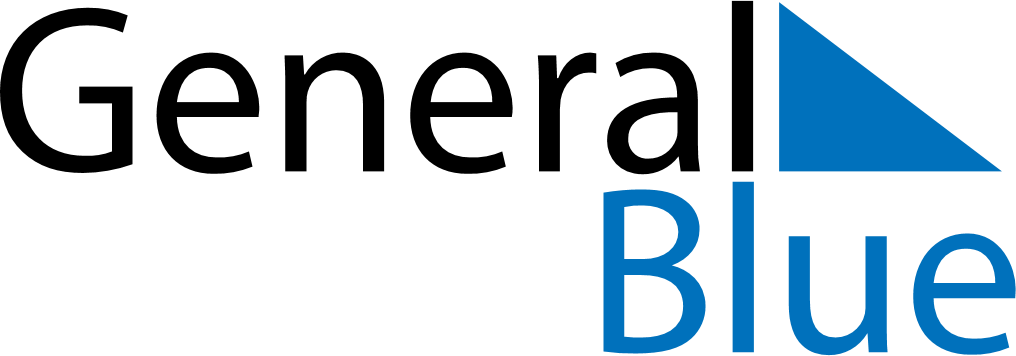 Quarter 2 of 2023 CubaQuarter 2 of 2023 CubaQuarter 2 of 2023 CubaQuarter 2 of 2023 CubaQuarter 2 of 2023 CubaQuarter 2 of 2023 CubaQuarter 2 of 2023 CubaApril 2023April 2023April 2023April 2023April 2023April 2023April 2023April 2023April 2023MONTUETUEWEDTHUFRISATSUN1234456789101111121314151617181819202122232425252627282930May 2023May 2023May 2023May 2023May 2023May 2023May 2023May 2023May 2023MONTUETUEWEDTHUFRISATSUN1223456789910111213141516161718192021222323242526272829303031June 2023June 2023June 2023June 2023June 2023June 2023June 2023June 2023June 2023MONTUETUEWEDTHUFRISATSUN1234566789101112131314151617181920202122232425262727282930Apr 7: Good FridayMay 1: Labour Day